WIZYTA U DORADCY KLIENTAOsoby bezrobotne i poszukujące pracy, które mają w tym okresie wyznaczony obowiązkowy termin wizyty u doradcy klienta, proszone są w pierwszej kolejności o kontakt telefoniczny lub mailowy (w wyznaczonym terminie) zamiast osobistej wizyty.Po weryfikacji tożsamości przez telefon kontakt będzie uznany za wypełnienie obowiązku zgłoszenia się w wyznaczonym terminie, a wszelkie ustalenia (w tym termin kolejnej wizyty) będą wiążące. W wyjątkowych sytuacjach dopuszcza się osobisty kontakt po wcześniejszym kontakcie telefonicznym w celu umówienia daty i godziny spotkania.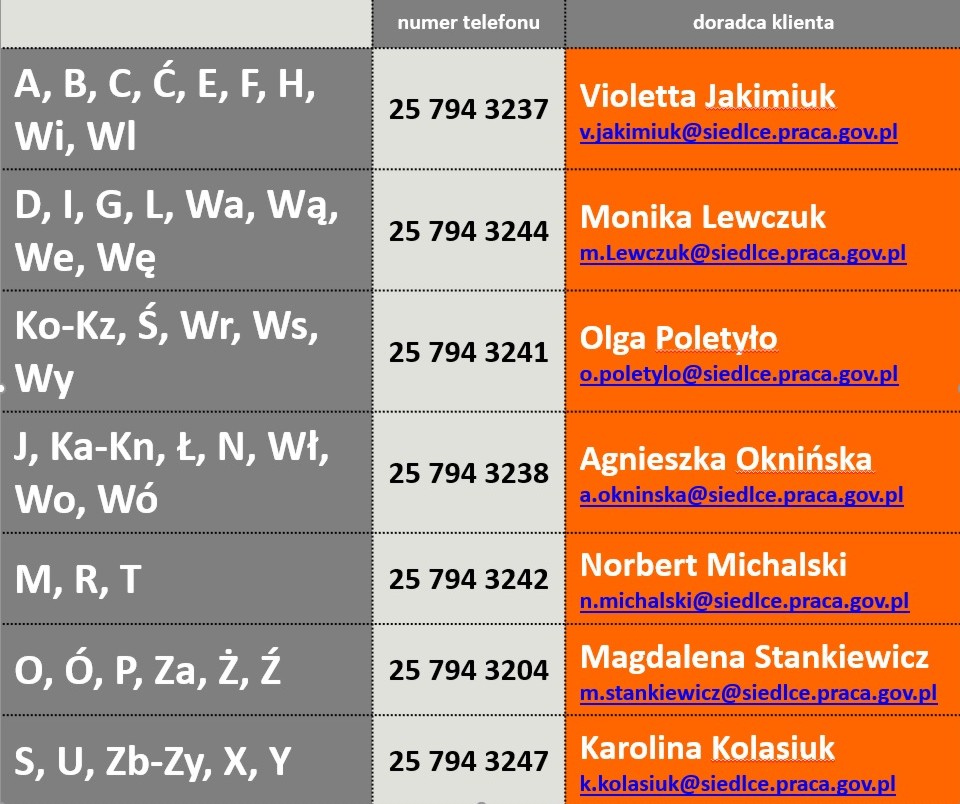 